26.11.2020  № 2358О внесении изменений в постановление администрации города Чебоксары от 22.04.2020 № 805В соответствии с постановлением Правительства Российской Федерации от 10.08.2020 № 1204 «Об оценке налоговых расходов субъектов Российской Федерации в 2020 году и внесении изменений в  некоторые акты Правительства Российской Федерации по вопросам оценки налоговых расходов субъектов Российской Федерации» администрация города Чебоксары постановляет:Приложение к Порядку оценки налоговых расходов города Чебоксары, утвержденному постановлением администрации города Чебоксары от 22.04.2020 № 805 «Об утверждении Порядка оценки налоговых расходов города Чебоксары», дополнить позицией 19.1 следующего содержания:2. Управлению информации, общественных связей и молодежной политики администрации города Чебоксары опубликовать настоящее постановление в средствах массовой информации. 3. Настоящее постановление вступает в силу со дня его официального опубликования.4. Контроль за исполнением настоящего постановления возложить 
на заместителя главы администрации города Чебоксары по экономическому развитию и финансам В.Г. Яковлева. Глава администрации города Чебоксары 				А.О. Ладыков  Чăваш РеспубликиШупашкар хулаАдминистрацийěЙЫШĂНУ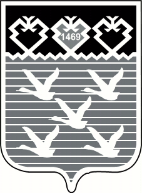 Чувашская РеспубликаАдминистрациягорода ЧебоксарыПОСТАНОВЛЕНИЕ«19.1.Общая численность плательщиков налогов (единиц)ИФНС России по городу Чебоксары».